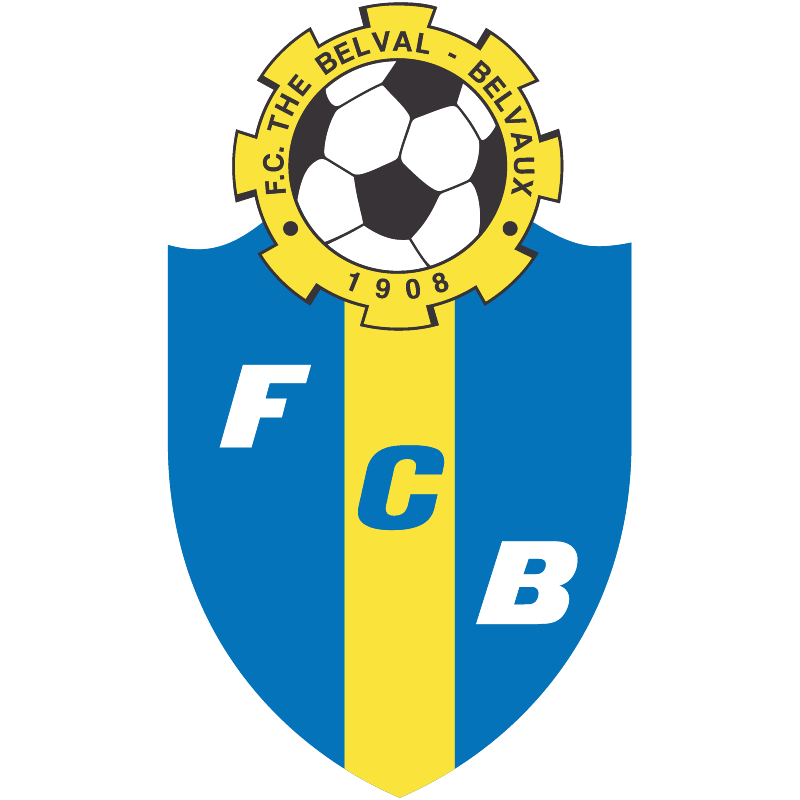 F.C. THE BELVAL BELVAUXFondé en 1908 – A.s.b.l. – Affilié à la F.L.F.Commission des jeunes	Adresse postale :	B.P. 101		L-4402 BelvauxCouleurs:	bleu-jauneTerrain:	Stade FC The Belval	Tél: 59 26 53Compte:	BGLL – IBAN – LU80 0030 0475 1115 0000Reprise des entraînements catégories jeunesDus aux départs en congés irréguliers de nos entraîneurs, la reprise des entraînements jeunes varie suivant les catégories :Bambinis :  	mardi, le 11 septembrePupilles :		mardi, le 4 septembrePoussins :		jeudi,   le 23 août Minimes :		mardi, le 21 aoûtScolaires :		mardi, le 4 septembre à EhlerangeCadets :		entraînements en coursHoraires d’entraînements :Bambinis :	 	les mardis et jeudis de 17.00-18.15Pupilles :		les mardis et jeudis de 17.15-18.45Poussins :		les mardis et jeudis de 17.15-18.45Minimes :		les mardis et jeudis de 17.15-18.45Scolaires : 		les lundis et mercredis de 17.30 à 19.00 (à Belvaux)			Les vendredis de 17.30-19.00 (à Ehlerange)Cadets :		les lundis, mercredis et vendredis de 17.30-19.00